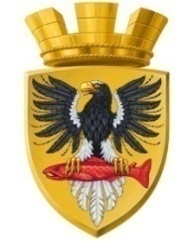 Р О С С И Й С К А Я   Ф Е Д Е Р А Ц И ЯКАМЧАТСКИЙ КРАЙР А С П О Р Я Ж Е Н И ЕАДМИНИСТРАЦИИ ЕЛИЗОВСКОГО ГОРОДСКОГО ПОСЕЛЕНИЯ    от 07.10.2022		                                                             № 225 - р               г. ЕлизовоВ целях реализации Федерального закона от 25.12.2008 № 273-ФЗ                       «О противодействии коррупции», Указа Президента Российской Федерации от 16.08.2021 № 478 «О Национальном плане противодействия коррупции на 2021 – 2024 годы», а также создания механизмов противодействия коррупции, обеспечения защиты прав и законных интересов граждан, общества и государства от угроз, связанных с коррупцией, 1. В приложение к распоряжению администрации Елизовского городского поселения от 26.10.2021 № 321-р  «Об утверждении Плана мероприятий по противодействию коррупции в администрации Елизовского городского поселения, её органах, а также подведомственных муниципальных учреждениях на 2021-2024 годы» внести изменения, дополнив пунктами 4.11, 4.12 следующего содержания:«												       »Распоряжение вступает в силу  со дня подписания.Контроль за исполнением настоящего  распоряжения возложить на руководителя Управления делами администрации Елизовского городского поселения.Глава администрацииЕлизовского городского поселения				             	           В.А. Масло	О внесении  изменений в распоряжение    от 26.10.2021 №321-р     «Об утверждении Плана мероприятий по противодействию коррупции в администрации Елизовского городского  поселения, её органах, а также подведомственных муниципальных учреждениях на 2021-2024 годы»4.11.Анализ сведений, представленных в рамках декларационной кампании,  и направление итогов в Управление делами администрации Елизовского городского поселенияЕжегодно, до 01 сентябряОбеспечение подведения итогов декларационной кампании в целях принятия мер реагирования в случаях выявления признаков нарушения законодательства Российской Федерации о противодействии коррупцииОрганы администрации Елизовского городского поселения4.12.Подготовка доклада об итогах декларационной кампании Главе администрации Елизовского городского поселенияЕжегодно, до 20 сентября Обеспечение подведения итогов декларационной кампании в целях принятия мер реагирования в случаях выявления признаков нарушения законодательства Российской Федерации о противодействии коррупцииУправление делами администрации  Елизовского городского поселения